Spelling GamesRoll the dice and whichever number you throw, choose a word from the list for your partner to spell.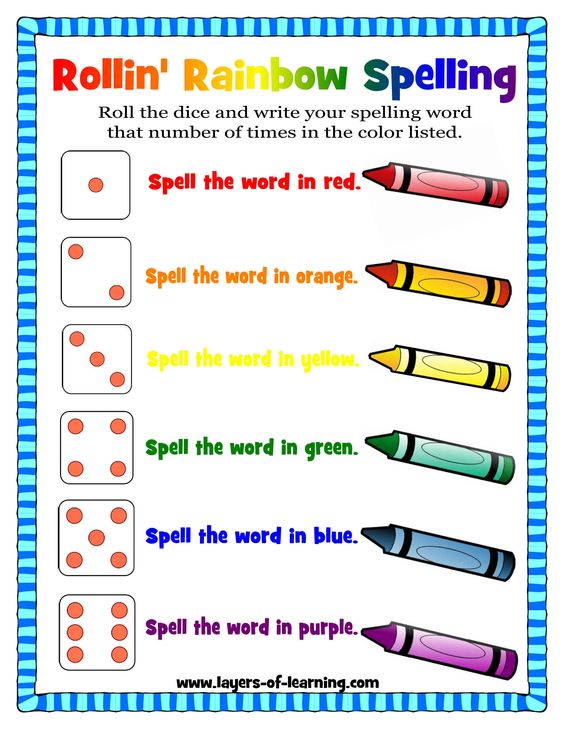 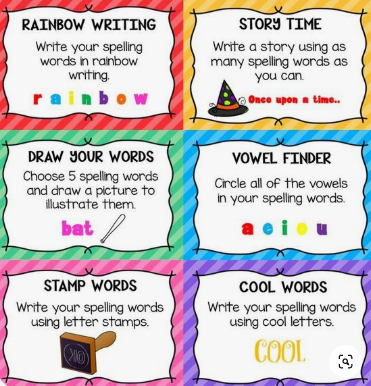 123456childrenbehindbecausebeautifulfatherprettychildgreatanyeyeplantproveclimbgrassclothesbusypeopleeverybodybreakplanthourimprovesuresugarimprovecouldshouldwouldwholemany